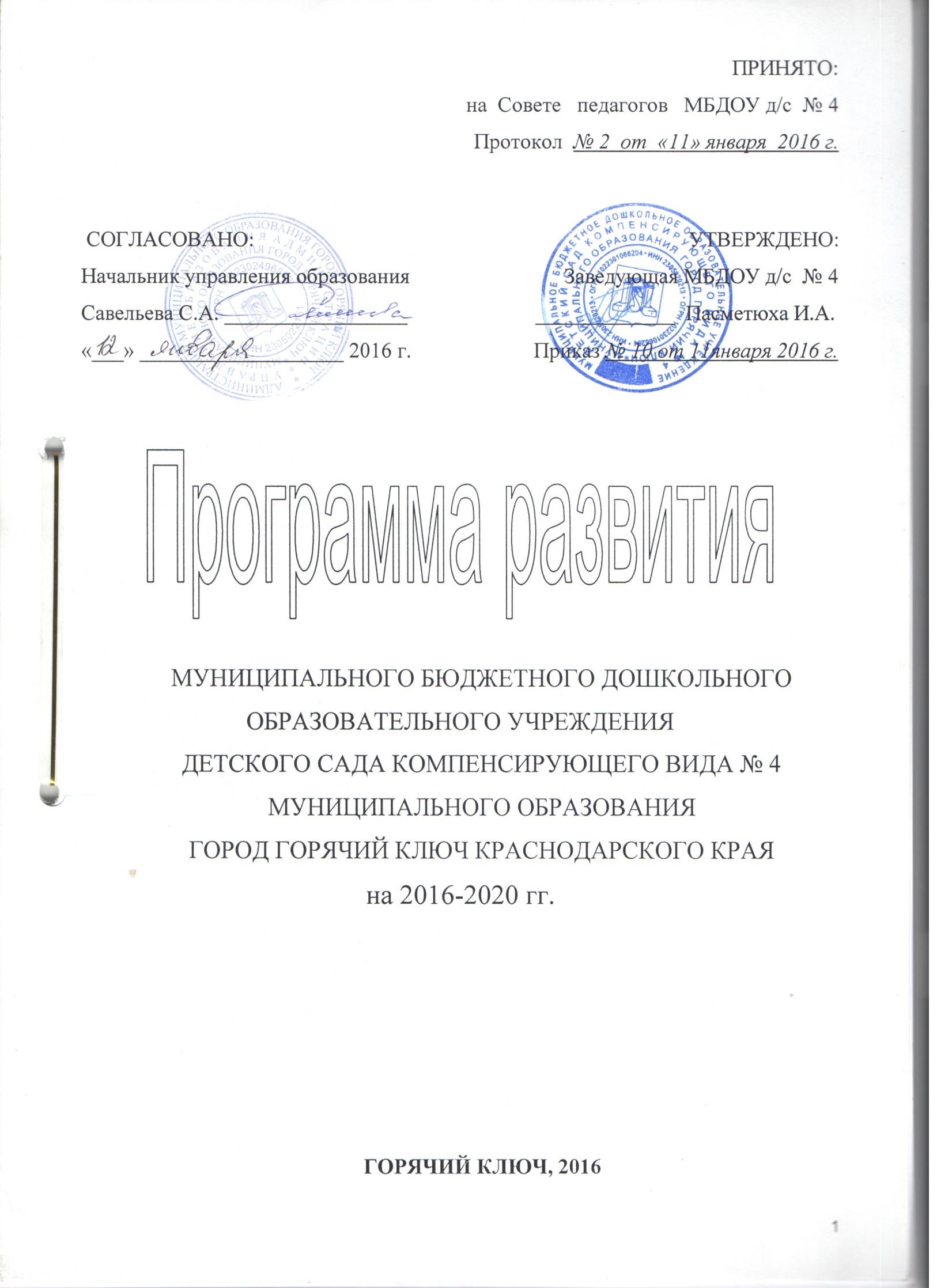 Содержание программы развитияГлоссарий..................................................................................                  34I разделИнформационная справка1.1.Паспорт Программы развития на 2016 – 2020 годы.Паспорт МБДОУ д/с № 41.2 Характеристика педагогических кадровДетский сад  укомплектован кадрами на 100 %. Работу детского сада осуществляют: заведующий, старший воспитатель, педагоги, педагог-психолог, учителя-логопеды, музыкальный руководитель, педагог дополнительного образования, старшая медицинская сестра, вспомогательный персонал.Педагогов и специалистов в ДОУ – 23 человека. Педагогический состав:Заместитель заведующей по УВР – 1 человекВоспитатели – 15 человекМузыкальный руководитель – 1 человекУчителя-логопеды – 6 человекПедагог-психолог – 1 человекДетский сад укомплектован педагогическими  кадрами:  Педагогическими кадрами  ДОУ укомплектовано на  100%.  В результате аттестации педагогических кадров  2015-2016 учебного года квалификационные показатели педагогического состава выглядят   следующим образом:	  Образование педагогов:Высшее педагогическое образование – 17 человек –  73,9% Среднее педагогическое образование – 6 человек –  26,1%Без образования – нет За годы существования ДОУ в коллективе сложилась традиция постоянного усовершенствования. Администрация учреждения дает сотрудникам четкое видение перспектив профессионального роста, предоставляет возможности повышения личной квалификации. Педагогический менеджмент обеспечивает  возможность развития каждой личности, совмещения мотивационной ориентации руководителя и сотрудников, создающих условия для развития дошкольного учреждения. Система повышения квалификации, переподготовки и роста профессионального мастерства педагогических кадров ДОУ основывается на нескольких составляющих:- Деятельность педагогов по самообразованию.- Наставничество, неформальный обмен достижениями.- Участие в краевых и городских методических мероприятиях.- Обеспечение научно-методическими материалами.- Совместное планирование, разработка, апробация экспериментов и            инноваций.- Посещение курсов повышения квалификации.- Обучение в высших  педагогических учебных заведениях.Посещение курсов повышения квалификации осуществляется планово при ККИДППО, а также в сети Интернет.  Все педагоги по плану систематически проходят  курсы, что составляет 100% выполнения плановых показателей.В детском саду работает «Школа педагогического мастерства».Систематически проводятся консультации, семинары, открытые просмотры детской деятельности в соответствии с запросами педагогов ДОУ, например: «Организация работы в группе младшего возраста в период адаптации», «Организация и проведение подвижных игр на прогулке», «Введение в действие Федерального государственного образовательного стандарта», «Развитие творческой речевой активности дошкольников».  Консультативные семинары:«Место игры в интеллектуальном развитии дошкольников», «Развитие творческой речевой активности»,  «Методы и содержание нравственного воспитания дошкольников» проходили  в течение учебного года. Повышению  профессионального  уровня педагогов способствуют такие формы работы, как советы педагогов, коллективные просмотры видов детской деятельности, смотры-конкурсы, выставки и вернисажи детского творчества.Печатных работ у сотрудников опубликовано - 3.  Педагоги активно занимаются самообразованием, практическим выходом которого являются выступления на Педсоветах, семинарах-практикумах. Характеристика контингента родителей  (на 01.09.2015)Количество детей в ДОУ- 113Место жительства-Город- 104, Район- 9Структура семьи и ее влияние на формирование личности дошкольникаТипы современных семей и их влияние на воспитание дошкольниковКонтингент родителей МБДОУ д/с № 4 в основном однороден, характеризуется средним уровнем жизни и доходов, социального и образовательного статуса. Увеличивается количество неполных семей и количество родителей, имеющих высшее образование. Сферы деятельности родителей: бюджет,  служащие, рабочие. Для основного контингента родителей характерны: средний уровень жизни и  доходов, высокие требования к образованию, большое желание дать ребёнку хорошее образование.Характеристика контингента детейВозрастные и индивидуальные  особенности контингента детей,  посещающих МБДОУ д/с № 4МБДОУ детский сад№ 4 является учреждением компенсирующего вида для детей с тяжелыми нарушениями речи.Контингент детей – социально-благополучный. Увеличивается количество детей с задержками психоречевого развития, с расстройствами аутистического спектра, генетическими заболеваниями и другими сложными дефектами.1.5 Характеристика образовательной деятельностиПрограмма развития ДОУ предусматривает задачу по развитию личностного потенциала ребенка в условиях взаимодействия ДОУ, семьи, школы и внешнего социума. Коллектив детского сада взаимодействует с учреждениями здравоохранения, образования и культуры, с целью улучшения и обогащения содержания педагогического процесса (см. схему ниже). Окружающая социальная среда содействует развитию познавательной деятельности дошкольников, формирует определенные представления о близких и конкретных фактах общественной жизни, труда и быта людей, удовлетворяет интеллектуальные, эмоциональные, эстетические запросы, потребности в физическом развитии и дает возможность приобщать детей к русской культуре.Образовательная деятельность приводится в соответствие с  ФГОС дошкольного образования и предполагает комплексность подхода, обеспечивая развитие детей во всех пяти взаимодополняющих образовательных областях: социально-коммуникативное развитие, познавательное развитие, речевое развитие, художественно-эстетическое развитие, физическое развитие. Образовательный процесс строится  на комплексно-тематическом принципе с учётом принципа интеграции образовательных областей. Интегрирующим элементом различных видов деятельности является единая тема. Образовательная деятельность  осуществляется в совместной деятельности педагога и детей (режимных моментах и НОД) и самостоятельной деятельности,  во взаимодействии с семьёй через  формы организации образовательной деятельности, адекватные детям дошкольного возраста.Методической базой обязательной части Программы в группах компенсирующей направленности коррекционное обучение проводится по «Программе коррекционно-развивающей работы в логопедической группе детского сада для детей с общим недоразвитием речи (с 4 до 7 лет)» под редакцией Н.В. Нищевой, С.П. б « Детство-Пресс» 2016 г.             Часть, формируемая участниками образовательных отношений, представлена образовательной программой: «Безопасность» Авдеева Н.Н., Князева О.Л., Стеркина Р.Б. и методическим пособием «Ты, Кубань, ты – наша Родина» под ред. Марковой В.А., разработанными с учетом специфики национальных, социокультурных и иных условий, в которых осуществляется образовательная деятельность с детьми дошкольного возраста.Высокое качество воспитательно-образовательной деятельности воспитателей и специалистов детского сада позволяет добиваться хороших результатов, подтверждением чему являются данные систематического анализа выполнения воспитанниками основных разделов программы:
                                                Анализ выполнения программы (в % за 2 года)Сравнительный анализ усвоения программы воспитания и обучения за  последний учебный год указывает на повышение уровня развития детей по всем направлениям.Формы организации детей.В детском саду используются различные формы организации детей, как традиционные (занятия), так и нетрадиционные: интеллектуальные игры, интеллектуально-игровые викторины, тематические занятия и др.Оценка содержания образования по направлениям.Охрана жизни, укрепление физического и психического здоровья детей, коррекционно-восстановительная работа.В детском саду целенаправленно проводится комплексная работа,  направленная на физическое развитие и укрепление здоровья  детей. Вся физкультурно-оздоровительная работа с воспитанниками строится на основе принципа индивидуально-дифференцированного подхода с использованием развивающей педагогики оздоровления и привлечения родителей.Результаты диагностики физического развития детей показывают, что уровень физического развития дошкольников снизился на 2%. При рассмотрении показателей по возрастам, можно отметить, что невысокий уровень физического развития имеют дети младшего дошкольного возраста - 75% выполнения программы, тогда как в старшем дошкольном возрасте достигаются стабильно высокие результаты  физического  развития  (100 %). Причины такого расхождения разные: -нет отдельного спортивного зала;-занятия проводят воспитатели в группах и на прогулочных площадках.Большое внимание в ДОУ отводится охране и укреплению здоровья воспитанников. В неблагоприятные периоды (осень-весна) возникновения инфекции осуществляется профилактика гриппа и простудных заболеваний. Ежегодно в дошкольном учреждении проходит диспансеризация детей.  При составлении  режима  работы учреждения и определении условий организации режимных процессов администрация руководствуется документами  СанПиН.  	В детском саду созданы условия для обеспечения двигательной активности детей, организовано сбалансированное, полноценное питание, введен второй «витаминный» завтрак. Качество поставляемых продуктов и технология их приготовления   находятся под постоянным контролем старшей медицинской сестры. Рацион питания включает разнообразный ассортимент продуктов: свежие овощи, зелень, фрукты, соки. Выдерживается оптимальный режим питания. Серьезное внимание уделяется в ДОУ оздоровительной и профилактической работе.Оздоровительная работа строится с учетом анализа  состояния здоровья каждого ребенка и с учетом групп здоровья.   С целью совершенствования путей психофизического оздоровления детей:- ежемесячно проводятся спортивные досуги, в том числе совместно с родителями воспитанников;- систематически проводятся смотры, конкурсы, выставки, конкурс оформления физкультурных уголков и пр.-  проводились консультации для педагогов по соответствующей тематике.В течение учебного года регулярно проводился тематический контроль реализации задач по выполнению оздоровительных мероприятий (закаливание, проветривание, двигательный режим, наполнение физкультурных уголков, организация занятий, состояние планирования по физическому воспитанию).Систематически проводится  диагностика  состояния здоровья, анализ динамики уровня заболеваемости каждого  ребенка, контроль за состоянием заболеваемости (грипп, ОРВИ, ОРЗ). Для усовершенствования работы в данном направлении работы необходимы следующие меры:-улучшить работу по профилактике простудных заболеваний и    ОРВИ.-предусмотреть в штатном расписании должность инструктора ЛФК.  -осуществлять педагогическое и медицинское просвещение родителей по вопросам оздоровления и воспитания детей.-усилить медико-педагогический контроль за организацией и проведением физкультурных занятий на воздухе и в зале.Обеспечение познавательного,  речевого, социально-коммуникативного, художественно – эстетического и физического развития детей.Педагоги ДОУ активно занимаются самообразованием с тем, чтобы постоянно совершенствоваться, внедрять новые подходы в работе. Педагоги не только применяют знания и соответствующий опыт в собственной практике, но и делятся им с коллегами - на педсоветах, консультациях.Педагогами  систематически проводятся консультации по всем направлениям развития дошкольников.Систематически проводятся открытые просмотры занятий в разных возрастных группах, которые показывают, что деятельность коллектива является целенаправленной и содержательной.      Специализированная (коррекционная) помощь детям с ограниченными возможностями здоровья (деятельность психолога, логопедов).В структуре педагогического процесса выделяются специальные коррекционные занятия, фронтальные, подгрупповые и индивидуальные. Система коррекционно-развивающей работы также предусматривает самостоятельную деятельность детей в специально организованной развивающей среде, которая стимулирует развитие детей, позволяет активно действовать в ней. В группах компенсирующей направленности созданы: коррекционные уголки, где имеются зеркала для мимической и артикуляционной гимнастики, подобран наглядно-иллюстративный материал по лексическим темам, основным фонетическим группам, имеются сюжетные картинки для работы над фразой, игрушки для совершенствования диафрагмально-речевого дыхания, различные пособия для ручного праксиса, зрительной памяти и фонематического слуха.Для решения задач коррекции детей с нарушением речи реализуется единая модель речевой среды:в группах  созданы  уголки   логопеда;в логопедическом кабинете подобраны дидактические пособия, развивающие игры организовано взаимодействие с семьями воспитанников, налажена связь других видов деятельности с речевым развитием детей;в режиме дня отведено время для артикуляционной гимнастики, развития тонкой моторики рук, речевых динамических пауз.Образовательный процесс носит индивидуализированный и дифференцированный характер, что подтверждает разнообразие нерегламентированных форм организации педагогического процесса  по развитию речи: «Умные слова», упражнения на развитие чувства ритма «Ритмические рисунки», «Доскажи словечко».Успех коррекционно-воспитательной работы в группах компенсирующей направленности определяется строго продуманной системой, суть которой заключается в оптимизации всего учебного процесса, всей жизни и деятельности детей, а также обеспечивается гибким применением традиционных и нетрадиционных средств развития: сказкотерапии, психогимнастики, артикуляционной, пальчиковой и дыхательной гимнастики, элементами самомассажа, логоритмики, музыко- и арттерапии. При этом щадящий режим, индивидуальный подход, общеукрепляющее лечение, доброжелательность, педагогическая поддержка выходят на передний план. Всё это положительно отражается на качестве работы.Позитивное речевое развитие детей в ДОУ подтверждается положительной динамикой  по результатам обследования усвоения программных требований.Обеспечение социально - коммуникативного развития.Благодаря творческому потенциалу педагогов, создают в своих группах атмосферу согласия, взаимопонимания, доброты. При этом они учитывают особенности реальной жизни детей в группе, что  даёт  возможность  научить ребёнка ориентироваться  в сложных,  человеческих  взаимоотношениях, формируются умения сопереживать, рассуждать, обосновывать выбранную форму поведения. Воспитатели используют в своей работе литературные произведения, игры, музыку, перевоплощение в различные образы. Педагоги делятся опытом работы на педагогических советах, организуются открытые просмотры разных видов деятельности. Большое значение уделяется нравственно-патриотическому воспитанию детей: проводятся консультации, педсоветы, открытые просмотры занятий. Ведется планомерная работа со всеми участниками воспитательно-образовательного процесса в рамках реализации проекта ЮНЕСКО «Растим патриотов России».В ДОУ большое внимание уделяется организации и проведению праздников, экскурсий. Праздники проводятся с привлечением всех участников педагогического процесса.  Обеспечение художественно – эстетического развития.В основе художественного развития детей в ДОУ - формирование художественных способностей, детское творчество, интеграция различных видов деятельности. В   коридорах организуются постоянно действующие и временные выставки детских работ: рисунков, оригами, работ из природного и бросового материалов и пр. Педагоги ДОУ используют в своей работе индивидуальные и подгрупповые формы работы, качественно проводят интегрированные занятия совместно с музыкальным руководителем и педагогом дополнительного образования. Регулярно проводятся консультации по изобразительной деятельности по запросам воспитателей, например: «Бумажная пластика, как синтез различных видов изобразительной деятельности», «Нетрадиционные техники рисования в детском саду». К Международному Дню защиты детей создаются тематические выставки, например: «Мир света и добра»,  организован вернисаж совместного творчества детей, родителей, воспитателей по теме «Мама, папа, я - наша дружная семья».Полученные детьми знания по разным видам искусства закрепляются в изобразительной, игровой и музыкальной  деятельности. Педагоги проводят большую работу по ознакомлению детей с малыми фольклорными формами. Результатом этой работы является то, что дети могут объяснить, знают  пословицы, поговорки, потешки, прибаутки;  используют  их в жизни, в играх, в разных видах деятельности.  Развитие игровой деятельности.Задачей дошкольного образовательного учреждения состоит в том, чтобы показать педагогам и родителям значение свободной самостоятельной игры для развития всех психических функций ребенка, становления произвольного контроля, развития его речи, мышления и воображения. Задача взрослых – создать условия для развития детской игры. В детском саду осуществляется деятельность по созданию данных условий: приобретаются новые игрушки и материалы, осуществляется целенаправленное руководство игровой деятельностью. Программа по игровой деятельности в дошкольном учреждении выполняется на 90%.   В  рамках  проведения мероприятий, таких как «Неделя игры»,   «Зимние игры-забавы», «Неделя спортивной игры» принимают активное участие родители воспитанников. Основная цель таких мероприятий – пропаганда здорового образа жизни,  развитие  интереса к спортивным  и подвижным играм.В рамках осуществления адаптационных мер перехода детей  дошкольного возраста из домашней среды в условия общественного воспитания проводятся: групповые консультации для воспитателей и родителей об особенностях адаптации детей к детскому саду; индивидуальные консультации для родителей; наблюдение за детьми.  Благодаря усилиям администрации и коллектива, в ДОУ создана база дидактических игр, методической литературы. Программно-методическое обеспечение педагогического процесса направлено на выполнение обязательного минимума дошкольного образования, что связано с использованием программ и технологий, обеспечивающих гармоничное развитие ребенка, ориентацию на удовлетворение социального заказа Результативность работы по используемым программам и технологиям отслеживалась с помощью регулярной диагностики, проводимой по мере необходимости. Ее данные анализируются с целью выявления проблемных моментов в развитии детей. Промежуточная диагностика позволяла педагогу осуществить своевременную коррекцию не только детской деятельности, но и своей собственной, если в этом возникала необходимость.В ДОУ ведется насыщенная деятельность по созданию условий для обеспечения  готовности к обучению в школе старших дошкольников.  Условия, созданные в учреждении: развивающая среда,  соответствующая речевая среда, методическая база, профессиональные качества педагогов – обеспечивают хороший уровень подготовки детей к школе.Участие в конкурсах, соревнованиях. Педагоги и воспитанники дошкольного учреждения активно участвуют  соревнованиях, конкурсах, смотрах.	Взаимодействие с семьями детей для обеспечения полноценного развития детей.Основной целью  взаимодействия  с родителями является   повышение педагогической  грамотности родителей,  создание атмосферы  доверия и сотрудничества детского сада  и семьи.При организации взаимодействия с родителями воспитанников используются   как  традиционные  формы (родительские  собрания, консультации, беседы, опросы и др.), так и нетрадиционные (совместные творческие  конкурсы, совместные праздники, досуги («Мама, папа, я – спортивная семья») и пр.). Для педагогов проводятся консультации, обсуждения на педагогических советах с целью укрепления взаимодействия в системе Детский сад-семья. Взаимодействие с родителями строились с целью повышения их правовой и педагогической компетенции. С педагогами систематически проводятся консультации, индивидуальные беседы, помогающие направить и спланировать работу с родителями. Большое внимание уделяется проведению совместных мероприятий с родителями – организации праздников, досугов, спортивных развлечений, открытых просмотров. Родители принимают участие в проведении недели зимних игр-забав, помогают в организации конкурсов и досугов, были непосредственными участниками детских  представлений. Организация преемственности между дошкольным и школьным образованием.Работа по преемственности детского сада и школы строится по принципу двухстороннего сотрудничества, где на дошкольной ступени образования формируются личностные качества ребенка, а школа развивает накопленный им потенциал, что позволяет реализовать непрерывность в развитии детей и образовании как системы. Таким образом, анализ работы показывает, что коллектив ДОУ добился определенных успехов в воспитании и обучении детей:целенаправленная, планомерная деятельность по физическому развитию детей позволила:- достичь оптимального уровня  развития психических и физических качеств в соответствии с возрастными и индивидуальными особенностями; - повысить двигательную активность в повседневной жизни детей, создавать бодрое, жизнерадостное настроение; - повысить уровень знаний родителей в области формирования, сохранения и укрепления здоровья детей, здорового уровня жизни в семье посредством систематического педагогического и медицинского просвещения;- повысить интерес родителей воспитанников к участию в физкультурных и оздоровительных мероприятиях вместе с детьми.в познавательно-речевом развитии детей педагоги также достигают положительных результатов: - уровень знаний детей соответствует требованиям  реализуемой программы;- дети обладают высокой познавательной активностью;- у детей развита потребность в получении и поиске знаний об окружающем мире.в социально-личностном направлении развития воспитанников деятельность педагогов ДОУ  направлена на формирование у ребенка:-  позитивного восприятия самого себя и окружающего мира путем создания соответствующей атмосферы: эмоционально-положительной, искренней, честной и открытой;- навыков эффективного общения со сверстниками и взрослыми.в художественно-эстетическом развитии детей: - систематическая работа по приобщению ребенка к художественной культуре способствует формирование гармоничной личности, что проявляется в направленности художественных работ детей (рисунки, поделки и пр.);- оптимальный уровень художественно-эстетического развития детей обеспечивается созданием в ДОУ особой поли-художественной среды.- целенаправленная, планомерная коррекционно-развивающая работа позволяет достигать положительных результатов.Эффективность работы по данным направлениям обеспечивается профессионализмом и интеграцией в работе специалистов, наличием соответствующих условий: оборудованием и оснащением кабинетов, развивающей среды в группах, вариативностью программ, изучением передового педагогического опыта, стремлением к профессиональному совершенствованию, повышению образовательного уровня.Занятия в группах носят развивающий характер в форме непринужденной партнерской деятельности взрослого с детьми, имеет место свободная самостоятельная деятельность (индивидуально или совместно с другими детьми).Педагогами осуществляется грамотное руководство игровой деятельностью детей в зависимости от их возрастных особенностей, создаются условия для активизации творческих проявлений детей в игре.Анализ педагогического процесса позволяет заключить, что его организация, содержание и формы, используемые в настоящее время в ДОУ, обеспечивают психическое развитие детей, сохранение и укрепление их здоровья, готовность к следующему этапу жизни - школьному. Педагогическим коллективом накоплен определенный опыт в области физического воспитания, оздоровления воспитанников, а также художественно-эстетического развития воспитанников.Проведенный анализ настоящего состояния деятельности ОУ показал, что реально сложились условия и потенциальные возможности коллектива для дальнейшего развития учреждения.Социальное партнерствоВ МБДОУ д/с № 4 с 2010 года работает Консультационный пункт. На котором оказываются услуги специалистами ДОУ по первичному консультированию родителей и детей, имеющих речевые нарушения, а так же оказывается методическая помощь родителям по организации речевой работы дома.  На сайте ДОУ имеется телефон линии для записи на консультацию. Так же можно пройти консультирование по телефону. Консультации оказываются бесплатно всем желающим.1.6.Характеристика материально-технического обеспеченияДетский сад обеспечен всем необходимым оборудованием для осуществления эффективного педагогического процесса. Материально – технические условия в ДОУ, грамотная организация развивающей среды обеспечивают достаточный уровень: познавательно-речевого, социально-нравственного, физического, художественно-эстетического  развития детей, коррекционно-развивающей работы, позволяют создавать систему взаимодействия с семьями воспитанников, активно сотрудничать с другими учреждениями, повышать уровень профессиональной компетентности педагогов и специалистов ДОУ. Оборудование помещений, оснащенность образовательного процесса специализированным оборудованием, учебно-наглядными пособиями, раздаточным материалом приводится в соответствие с требованиям ФГОС ДО и соответствует действующим образовательным  программам. Развивающая предметно-пространственная среда групп обновляется в соответствии с комплексно-тематическим планом. Насыщенность предметной среды частично соответствует рекомендациям  Примерного перечня игрового оборудования для учебно-материального обеспечения дошкольных образовательных учреждений (Минобрнауки России) письмо от 20 июля 2011 г. № 2151). В детском саду сформирована библиотека методической литературы по образовательным областям в соответствии с ФГОС ДО, которая включает периодические издания профессиональной педагогической печати.Детский сад оснащен техническим оборудованием: ноутбуки, DVD – проигрыватели, музыкальные центры, магнитофоны, интерактивный сенсорный стол, мультимедийный проектор с экраном. Имеется постоянный доступ в Интернет, функционирует сайт МБДОУ д/с №4 http://www.dou4-gk.ru/При построении развивающей среды педагогами учитываются: - развивающая предметно-пространственная среда обеспечивает максимальную реализацию образовательного потенциала пространства Организации, Группы, а также территории, прилегающей к Организации или находящейся на небольшом удалении, приспособленной для реализации Программы (далее - участок), материалов, оборудования и инвентаря для развития детей дошкольного возраста в соответствии с особенностями каждого возрастного этапа, охраны и укрепления их здоровья, учета особенностей и коррекции недостатков их развития;- развивающая предметно-пространственная среда должна обеспечивать возможность общения и совместной деятельности детей (в том числе детей разного возраста) и взрослых, двигательной активности детей, а также возможности для уединения;- развивающая предметно-пространственная среда должна обеспечивать:реализацию различных образовательных программ;в случае организации инклюзивного образования - необходимые для него условия;учет национально-культурных, климатических условий, в которых осуществляется образовательная деятельность;учет возрастных особенностей детей;- развивающая предметно-пространственная среда должна быть содержательно-насыщенной, трансформируемой, полифункциональной, вариативной, доступной и безопасной.	Максимально допустимый объем образовательной нагрузки должен соответствовать санитарно-эпидемиологическим правилам и нормативам СанПиН 2.4.1.3049-13 "Санитарно-эпидемиологические требования к устройству, содержанию и организации режима работы дошкольных образовательных организаций", утвержденным постановлением Главного государственного санитарного врача Российской Федерации от 15 мая 2013 г. N 26 (зарегистрировано Министерством юстиции Российской Федерации 29 мая 2013 г., регистрационный N 28564).Группы оборудованы столами для занятий, которые стоят вблизи светонесущей стены при левостороннем освещении рабочего стола. Двухместные столы – не более чем в 3 ряда, четырехместные – 2 ряда. Расстояние межу рядами – не менее 0.5 м., расстояние первого ряда от светонесущей стены – 1 м., расстояние от доски – 2.5 м. Доска настенная 0.75-1.5 м., высота нижнего края над полом – 0.7-08 м.На занятия детей рассаживают с учетом состояния здоровья, зрения и слуха. Детей, страдающих частыми простудными заболеваниями, сажают подальше от окон и дверей. Каждый стол и стул подобран по росту ребенка и промаркирован.С целью обеспечения безопасного пребывания детей в детском саду установлена тревожная кнопка и круглосуточное видеонаблюдение.Компетентно организованная финансово-хозяйственная деятельность ДОУ позволяет успешно решать вопросы, связанные с укреплением материально-технической базы учреждения.Созданные условия позволяют также создавать систему взаимодействия с семьями воспитанников, активно сотрудничать с другими учреждениями, повышать уровень профессиональной компетентности педагогов и специалистов ДОУ.Обеспечение безопасности жизни и деятельности ребенка в здании и на прилегающей к ДОУ территории.Пожарная безопасность. Здание МБДОУ д/с №4 оснащено автоматической системой пожарной сигнализации, первичными средствами пожаротушения. Разработаны пожарная декларация, планы эвакуации воспитанников и действий персонала в случае возникновения пожара, 4 раза в год проводится учебная эвакуация воспитанников и инструктаж работников. Проводятся замеры сопротивления электрооборудования и анализ его состояния. В наличии вся необходимая документация по обеспечению пожарной безопасности. Антитеррористическая безопасность. Охрану учреждения осуществляют охранное предприятие ОВО ММУ МВД России по Краснодарскому краю в г. Горячий Ключ на основании договора. Тревожная сигнализация осуществляется средствами GSM. Имеется в наличии документация по антитеррористической деятельности, ГО и ЧС. Территории, прилегающие к детским садам  ограждены забором, имеет два выхода с воротами, закрывающимися на ночь. Эпидемиологическая безопасность.  Детский сад имеет санитарно-эпидемиологическое заключение Государственной санитарно-эпидемиологической службы о соответствии образовательной деятельности государственным санитарно-эпидемиологическим правилам и нормативам. Безопасность дорожного движения. В МБДОУ д/с № 4 имеется паспорт дорожной безопасности. Оформлен информационный стенд по профилактике детского дорожно-транспортного травматизма, на котором размещен паспорт дорожной безопасности, включая схемы дорожной обстановки вокруг детского сада. В течение года  проводится профилактическая работа с детьми, родителями и педагогами.В соответствии с комплексной программой Краснодарского края  «Доступная среда» на 2014-2015 годы был создан «Паспорт доступности», что поможет систематизации информации о доступности объектов и услуг в приоритетных сферах жизнедеятельности инвалидов и других маломобильных групп населения.     Медицинское обслуживание осуществляет детская поликлиника МУП ЦББУ  на основании договора. Медицинский кабинет приведен в соответствие с лицензионными требованиями. Раздел II.   АНАЛИТИЧЕСКОЕ ОБОСНОВАНИЕ ПРОГРАММЫ РАЗВИТИЯ2.1. Анализ ресурсов  МБДОУ д/с  № 4.  Выявленные  противоречия и проблемы	Проведенный анализ актуального состояния учреждения на момент разработки программы развития позволяет выделить ключевые проблемы, которые возможны в ходе функционирования учреждения и могут препятствовать его дальнейшему развитию:1. Недостаточность финансово-экономических и материально-технических ресурсов для качественной реализации ФГОС ДО и обеспечения доступности услуг дошкольного образования.2. Недостаточная мотивация педагогических работников для технологических обновлений и профессионального роста. 3. Недостаточно проработанная система взаимодействия с родителями воспитанников в условиях внедрения ФГОС ДО и перехода на субьектные отношения.4. Необходимость повышения качества дошкольного образования и приведения его в соответствие с требованиями ФГОС ДО для достижения целевых ориентиров.Возможные проблемы условно можно объединить в 2 группы: 1. Группа проблем, связанная с выбором приоритетов в развитии детского сада и необходимостью своевременной их корректировки. 2.  Группа проблем, связанная с возможным изменением государственной и муниципальной политики в области дошкольного образования (прекращение отраслевых проектов и программ, изменение целевых установок, снижение финансирования). Основными стратегическими и тактическими целевыми установками ДОУ должны стать: - удовлетворение потребности населения города Горячий Ключ в услугах дошкольного образования, повышение эффективности использования материально-технического, финансового и кадрового ресурсов; - обеспечение 100% доступности дошкольного образования детям в возрасте от 3х до 7 лет, имеющим речевые нарушения, за счет проведения качественного мониторинга потребности и создания условий для расширения спектра предоставляемых услуг с учетом  возрастных и индивидуальных особенностей детей;- повышение качества дошкольного образования за счет приведения в соответствие с требованиями ФГОС ДО комплекса необходимых условий: кадровых, материально-технических, организационно-содержательных, информационно-экспертных, финансово-экономических;- обновление и модернизация системы управления деятельностью учреждения: повышение эффективности контроля, делегирование полномочий, системное повышение квалификации и профессиональный рост административно-управленческого и педагогического персонала. Целевые установки позволяют наметить дальнейшие перспективы развития образовательного учреждения и определить целостную концептуальную модель будущего дошкольного образовательного  учреждения для разрешения обозначенных проблем.Формирование концепции  МБДОУ д/с № 4Современное образовательное учреждение сегодня должно постоянно доказывать свою привлекательность, необходимость, занять индивидуальную нишу в образовательном пространстве, района, города. А это достигается высоким качеством воспитательно-образовательного процесса, формирование у детей дошкольного возраста предпосылок к учебной деятельности на этапе завершения ими дошкольного образования,  физическое и психическое благополучие детей. Качественной характеристикой деятельности образовательного учреждения становится совершенная материально-техническая база, использование современных образовательных технологий, квалификация педагогов, уровень и качество информирования общества о работе ДОУ.  Сегодня приоритет в образовании отдается не обучению (накоплению знаний, умений, навыков), а воспитанию определенных качеств  жизнеспособной личности, которой жить в XXI веке, веке новых информационных технологий. В ДОУ на первом месте в воспитании должно стать воспитание здоровой личности: здоровой физически, психически и нравственно. Концептуальная основа построения системы образования – его доступность, то есть предоставление широкого спектра образовательных услуг для воспитания индивидуальности: чем в большее количество видов деятельности вовлечен ребенок, тем больше вероятности его задатков и способностей, тем быстрее происходит его социальная адаптация. Миссия ДОУ -  поддержка разнообразия детства; сохранение уникальности и самоценности детства как важного этапа в общем развитии человека, самоценность детства - понимание (рассмотрение) детства как периода жизни значимого самого по себе, без всяких условий; значимого тем, что происходит с ребенком сейчас, а не тем, что этот период есть период подготовки к следующему периоду;Целью образования в ДОУ является позитивная социализация и всестороннее развитие ребенка в адекватных его возрасту детских видах деятельности.Направления развития МБДОУ д/с № 4Формирование физически здоровой личности:- оптимизация психологической и физической нагрузки на детей; создание условий для сохранения и укрепления здоровья детей;- снижение  заболеваемости через совершенствование методов закаливания и профилактики простудных заболеваний, поиск эффективных средств развития для формирования основ физической культуры, работу по гигиеническому воспитанию и обучению по пропаганде здорового образа жизни, как среди детей, так и среди взрослых – родителей, педагогов;- приобретение современного медицинского оборудования, лицензирование медицинского кабинета.Развитие творческих способностей детей:- создание творческой атмосферы в ДОУ путем введения кружковой работы для удовлетворения потребностей каждого ребенка, его желаний, склонностей, а так же социального заказа родителей.Обновление содержания и технологий   образования:- внедрение в практику  ФГОС ДО;- духовно-нравственное развитие и воспитание. - оснащение  предметно-развивающей среды ДОУ, учитывая требования ФГОС ДО;- внедрение инновационных технологий (интегрированного обучения, развивающего обучения, здоровьесберегающих технологии, проектной деятельности, технологий речевого развития, нетрадиционных техник по художественному творчеству), ориентированных на специфику возраста и индивидуальность ребенка, обеспечивающий интегрированный подход в воспитании и образовании  детей;- осуществление индивидуального дифференцированного подхода к детям;- совершенствование содержания и технологий раннего развития детей. Снижение сроков адаптации детей раннего возраста к условиям ДОУ (консультативная практическая помощь родителям вновь поступающих воспитанников, организация родительского клуба, обобщение и передача успешного опыта работы в данном направлении).- предоставление дополнительных услуг на бюджетной и внебюджетной основе.Обновление системы оценивания качества образования.- создание системы мониторинга условий реализации основной общеобразовательной программы дошкольного образования, которые способствуют достижению детьми определенных образовательных результатов; - повышение качества образовательных услуг, ориентируясь на ведущий критерий: удовлетворенность потребителя (мониторинг, обратная связь, запрос участников воспитательно-образовательного процесса).-разработка системы оценивания достижений педагогов и воспитанников.Формирование творчески работающего коллектива ДОУ:- совершенствование методической работы в ДОУ;-создание творческих групп по проблемам развития ДОУ и направлениям образовательной программы;- повышение профессионализма педагогов. (аттестация педагогических работников, создание портфолио, курсовая подготовка, самообразование, обобщение и передача передового педагогического опыта, участие в семинарах, научно-практических конференциях, анкетирование и пр.).- внедрение передового педагогического опыта в практику работы ДОУ;-повышение уровня  квалификации  и профессиональной  переподготовки педагогов ДОУ  по  внедрению ФГОС ДО, современных образовательных технологий;- обеспечение заинтересованности воспитателя в результате своего труда;-повышение уровня ИКТ - компетентности педагогов ДОУ;- научное сопровождение инновационной деятельности ДОУ.Сотрудничество ДОУ с семьей. Включение родителей в деятельность ДОУ, их участие в:- создание единого образовательного пространства  «Семья - Детский сад» (совместная творческая деятельность в условиях ДОУ и  семьи, использование интерактивных технологий в педагогическом просвещении родителей);- организации современной социально-развивающей среды в группах;- привлечении родителей к оценке и контролю за деятельностью ДОУ.Управление качеством дошкольного образования:- повышение эффективности управления на всех уровнях;-формирование нормативно-правового и организационно - экономического   механизма управления, привлечения внебюджетных средств;-создание системы мониторинга качества: результатов деятельности ДОУ, педагогического процесса, условий деятельности ДОУ; -обеспечение условий для доступа детям дошкольного возраста к полноценному качественному образованию в соответствии с их интересами и склонностями, независимо от материального достатка семьи, места проживания, здоровья;- развитие условий для социального партнерства ДОУ с объектами культуры и образования (участие в конкурсах, тематические встречи, акции);- повышение уровня материально-технической базы ДОУ;- повышение результатов внешних экспертных оценок на всех этапах работы Программы.- повышение информированности всех участников образовательного процесса, о качестве предоставляемых воспитательно-образовательных услуг и результатах деятельности ДОУ (повышение качества содержания и публичных отчетов).2.3. Цель и задачи программы развития МБДОУ д/с №   4Цели программы:  1.    Обеспечение 100% доступности дошкольного образования детям в возрасте от 3х до 7 лет, имеющим речевые нарушения, за счет проведения качественного мониторинга потребности и создания условий для расширения спектра предоставляемых услуг с учетом  возрастных и индивидуальных особенностей детей;2.  Повышение качества дошкольного образования за счет приведения в соответствие с требованиями ФГОС ДО комплекса необходимых условий: кадровых, материально-технических, организационно-содержательных, информационно-экспертных, финансово-экономических;3. Обновление и модернизация системы управления деятельностью учреждения: повышение эффективности контроля, делегирование полномочий, системное повышение квалификации и профессиональный рост административно-управленческого и педагогического персоналаЗАДАЧИ:1. Обеспечить право детей на качественное образование посредством создания системы управления образовательной деятельностью в соответствии с ФГОС ДО.2. Повысить эффективность инновационной деятельности МБДОУ д/с № 4 в рамках участия в  работе экспериментальных  площадок и организации на базе МБДОУ д/с №4 муниципального ресурсного центра по направлению «Речевое развитие».3. Формировать эффективные экономические механизмы развития образования в качественно новой образовательной среде ДОУ (осуществление видов деятельности, не являющимися основными, в т.ч. оказание платных дополнительных образовательных услуг; усиление материальной заинтересованности  работников за качественный результат труда; реализация программы энергосбережения).4. Обеспечить комплексный подход к проблеме безопасности, охране жизни и здоровья воспитанников за счет своевременного выполнения Предписаний надзорных органов, повышения качества организации оздоровительной работы.5. Содействовать повышению роли родителей в образовании детей раннего и дошкольного возраста и управлении МБДОУ за счет включения родителей как субъектов в образовательную деятельность, активного сотрудничества и взаимодействия с семьями воспитанников.Выполнение цели и задач развития МБДОУ д/с № 4  происходит в рамках реализации двух направлений, каждое из которых представляет собой комплекс взаимосвязанных задач и мероприятий, нацеленных на решение проблем данной сферы образовательной деятельности в соответствии с обозначенными сроками и этапами реализации Программы: РАЗДЕЛ III. ПЛАН РЕАЛИЗАЦИИ ПРОГРАММЫ РАЗВИТИЯНаправление № 1 «Реализация ФГОС ДО» - изучение документов, комментариев и методических рекомендаций. Создание нормативно-правового, методического, кадрового, информационного,  организационного, аналитического обеспечения реализации ФГОС ДО  1 этап –2016 г. Организационный – анализ имеющейся материально-технической базы, определение  условий для реализации, информационная подготовка кадров и начало выполнения Программы.2 этап – 2016-2020 гг. Внедренческий – апробация новшеств и преобразований, внедрение их в текущую работу ДОУ.3 этап – 2020г.  Итогово-обобщающий – подведение итогов и соотнесение результатов деятельности с целями и задачами по основным направлениям реализации Программы.Раздел IV. Мониторинг реализации программы развитияКоординацию деятельности  и контроль за выполнением программы администрация детского сада оставляет за собой, Советом ОУ:- анализируют ход выполнения плана, действий по реализации программы и вносят предложения на совет ОУ и Общее собрание по его коррекции;- осуществляют информационное и методическое обеспечение реализации программы;- осуществляют тематический, текущий, персональный, предупредительный контроль над деятельностью педагогов и воспитанников;- члены Совета ОУ ежегодно подводят итоги выполнения программы на заседаниях Совета ОУ и общем собрании.- Внешний мониторинг Программы осуществляет управление образования Администрации муниципального образования город Горячий Ключ.Критерии  оценки деятельности ДОУ в режиме развитияактуальность (значимость и своевременность) проводимой работы, направленной на выработку практических мер решения поставленных задач;включенность в поисковую деятельность большинства педагогов, инновационный потенциал и климат коллектива, а также баланс интересов всех участников инновационной деятельности;характеристика результатов: - эффективность - соответствие полученного результата поставленным целям и задачам; эффективность – более узкое понятие, чем результативность, ибо охватывает, как правило, позитивные результаты. Эффективность определяют либо количеством затрат, необходимых для получения определенного результата, либо результатом, полученным при определенных затратах;- продуктивность - достижение целей программы развития в соответствии с установленными в ней планами и показателями результативности, а также ее содержательное соответствие Концепции модернизации российского образования и Приоритетным направлениям развития образовательной системы РФ; - оптимальность -  достижение наилучшего результата в данных условиях при минимальных затратах времени и усилий участников. показатели инновационного развития:-  устойчивость - способность системы сохранять текущее состояние при наличии внешних воздействий, - воспроизводимость - свойство результатов воспроизводиться, когда устойчиво получают одинаковые результаты при воспроизведении одних и тех же условий. качественная трансформация системы управления, всех компонентов целостного педагогического процесса и условий его реализации в ДОУ. Ожидаемые конечные результаты реализации программыДля воспитанников и родителей:- удовлетворение потребностей ребёнка и семьи  в услугах ДОУ (в т.ч. и семьи, чьи дети не посещают ДОУ);- готовность  детского сада к сохранению психофизического здоровья ребёнка, снижению заболеваемости;- увеличение числа родителей, удовлетворенных качеством образования;Для педагогов:-рост профессионализма педагогов, обеспечивающих качество образовательного процесса в ДОУ;-выбранные образовательные технологии, обеспечивают целостность педагогического процесса и выполнение ФГОС ДО;-поддержка инновационной деятельности;-квалификация педагогов позволит сформировать базис личностной культуры дошкольника;Для ДОУ:- сформирована нормативно-правовая база в ДОУ, регламентирующая обновление содержания образования в условиях внедрения ФГОС ДО;- реализована  общеобразовательная программа ДОУ, создана система мониторинга качества образования, внедрены инновационные технологии, в т.ч здоровьесберегающие;-налажена система управления качеством образования дошкольников;-развито сотрудничество с другими социальными системами;-обновлены и развиваются  материально-технические и медико-социальные условия  пребывания детей  в учреждении;-сформирован положительный имидж, конкурентная способность  учреждения.Предоставление информации о ходе выполнения Программы её исполнителямиЗаведующий д\с. Мониторинг социального заказа, кадровый, финансово-экономический сбор информации для формирования социального заказа системе ДОУ и его выполнение (сбор информации о заказчиках: родителях ДОУ, их потребностях, удовлетворенности в услугах ДОУ); кадрового обеспечения; связи с социумом; источников финансирования. Отслеживание и анализ состояния, положительных и отрицательных тенденций здоровья воспитанников: заболеваемость, физическое развитие, состояние основных функциональных систем; выявление факторов отрицательно влияющих на самочувствие и здоровье ребенка; сбор информации о санитарно-гигиеническом состоянии ДОУ; анализ питания, выполнения режима дня.Заместитель заведующей по УВР. Педагогический мониторинг. Отслеживание соответствия состояния и результатов образовательного процесса в ДОУ: качество реализуемой программы и ее выполнение, взаимоотношения взрослых и детей, предметно-развивающая среда, оценка эффективности педагогических действий.Педагог-психолог. Психологическое сопровождение. Завхоз. Мониторинг материально-технического обеспечения образовательного процесса. Анализ и контроль состояния материально-технической базы ДОУ.Председатель Совета ОУ. Общественная экспертиза качества обучения и воспитания. Опросы родителей, наблюдение, выявление проблем, повышение имиджа ДОУ.Возможные риски реализации программы Финансово-экономические риски. Финансово-экономические риски связаны с сокращением в ходе реализации Программы предусмотренных объемов бюджетных средств. Это потребует внесения изменений в Программу, пересмотра целевых значений показателей, и, возможно, отказ от реализации отдельных мероприятий и даже задач. Сокращение финансирования негативным образом скажется на показателях Программы, приведет к снижению прогнозируемого вклада Программы в улучшение качества.Нормативно-правовые риски связаны с возможным возникновением пробелов и коллизий в правовом регулировании реализации предлагаемых в Программы подходов и конкретных моделей, а также ограниченных возможностей правового регулирования значимых вопросов развития ДОУ, относимых к полномочиям сферы образования города, федеральных органов государственной власти.Организационно - управленческие риски могут возникнуть вследствие недостаточного качества управления Программой - низкого уровня координации деятельности исполнителей, проблем мониторинга, контроля, обратной связи, а также неготовности управленческих кадров, вовлеченных в реализацию подпрограммы, к деятельности в новых условиях.Основными мерами управления рисками с целью минимизации их влияния на достижение целей Программы выступают следующие:- мониторинг,- открытость и подотчетность,- научно-методическое и экспертно-аналитическое сопровождение,- информационное сопровождение.раздел V. Финансовое обеспечение программы развитияФинансовое обеспечение реализации Программы развития определяется в соответствии с потребностями МБДОУ на осуществление всех необходимых расходов для реализации конституционного права граждан на бесплатное и доступное дошкольное образование. Объём финансового обеспечения реализации Программы развития определяется, исходя из требований к условиям реализации основной образовательной программы дошкольного образования в соответствии с ФГОС ДО с учётом:– задач Программы развития;– категории воспитанников;– форм обучения и иных особенностей организации образовательного процесса.Объем финансирования должен быть необходимым и достаточным для осуществления МБДОУ:расходов на оплату труда работников, расходов на средства обучения, соответствующие материалы, в том числе на приобретение учебных изданий в бумажном и электронном виде, дидактических материалов, аудио- и видеоматериалов, средств обучения, в том числе, материалов, оборудования, игрового оборудования, оснащения, игр и игрушек, электронных образовательных ресурсов, необходимых для ДОУ всех видов образовательной деятельности и создания развивающей предметно-пространственной среды (в том числе специальных для детей с нарушениями речи), приобретения обновляемых образовательных ресурсов, в том числе, расходных материалов, подписки на актуализацию электронных ресурсов, пополнение комплекта средств обучения и подписки на техническое сопровождение деятельности средств обучения, спортивного, оздоровительного оборудования, инвентаря, оплату услуг связи, в том числе расходов, связанных с подключением к информационной сети Интернет; расходов, связанных с дополнительным профессиональным образованием педагогических работников по профилю их деятельности;иных расходов, связанных с реализацией Программы развития.Финансовое обеспечение реализации основной образовательной программы  дошкольного образования в бюджетном образовательном учреждении осуществляется исходя из стоимости услуг на основе муниципального задания учредителя на оказание муниципальных услуг по реализации программ дошкольного образования в соответствии с требованиями федерального государственного образовательного стандарта. Муниципальное задание учредителя на оказание муниципальных услуг должно обеспечивать соответствие показателей объёмов и качества предоставляемых образовательным учреждением услуг размеру средств соответствующих бюджетов бюджетной системы Российской Федерации, направляемых на эти цели.Показатели, характеризующие выполнение муниципального задания учредителя на оказание муниципальных услуг, должны учитывать требования ФГОС ДО к условиям реализации образовательной программы.Финансовое обеспечение в части расходов на приобретение коммунальных услуг и содержание зданий осуществляется за счет средств учредителя.Нормативные затраты на приобретение коммунальных услуг и содержание зданий определяются исходя из особенностей учреждения в соответствии с нормативами, определенными органами местного самоуправления.Объем финансового обеспечения реализации основной образовательной программы осуществляется в пределах объёмов средств на текущий финансовый год и используется для осуществления расходов, необходимых для ее реализации, в том числе оплаты труда всех категорий персонала, участвующего в ее реализации, приобретения средств обучения и организации функционирования образовательного учреждения. Порядок, размеры и условия оплаты труда отдельных категорий работников учреждения, в том числе распределения стимулирующих выплат, определяются в локальных правовых актах МБДОУ и в коллективном договоре. В локальных правовых актах о стимулирующих выплатах, в том числе, определяются критерии и показатели результативности и качества, разработанные в соответствии с требованиями федерального государственного образовательного стандарта  к условиям реализации ООП ДО.В распределении стимулирующей части фонда оплаты труда предусматривается участие органов самоуправления.Учреждение самостоятельно устанавливает предмет закупок, количество и стоимость приобретаемых средств обучения, а также перечень работ для обеспечения требований к условиям реализации Программы.Расчеты необходимых расходов для реализации Программы развития сделаны с учетом реально сложившихся цен и стоимости отдельных видов работ на момент разработки Программы, носят ориентировочный характер и могут корректироваться в ходе реализации Программы.*м-местный бюджет, к-краевой бюджет, вб-внебюджетные средства.Приложение № 1.К программе развития МБДОУ д/с № 4Таблица1.Карта состояния зданий, территорий и основных систем жизнеобеспечения (свод по карте потребности) *+ необходимость планового проведения ремонта Приложение № 1.К программе развития МБДОУ д/с № 4Таблица 2.Карта - свод потребности в приобретении мебели и оборудования.Приложение № 2.К программе развития МБДОУ д/с № 4Таблица1.Приоритетные направления расходования средств (виды работ и необходимые приобретения):Паспорт Программы МБДОУ д/с № 4 ……………………..3Раздел I.  Информационная справка о МБДОУ д/с  № 45Паспорт ДОУ…………………………………………….5Характеристика педагогических кадров……………….6Характеристика контингента родителей……………….8Характеристика контингента детей…………………….8Характеристика образовательной деятельности……….9Характеристика материально-технического обеспечения……………………………………………….                        14Раздел II.  Аналитическое обоснование программы развития МБДОУ д/ сад № 416              2.1. Анализ ресурсов  МБДОУ д/с  № 4                          Выявление  противоречий и проблемы.………………...16              2.2. Формирование концепции ДОУ…………………………..17              2.3. Цель и задачи программы развития  ДОУ ……………….18Раздел III. План реализации программы развития …………………………….20Раздел IV. Мониторинг реализации программы развития ……………………28Раздел V.  Финансовое обеспечение программы развития ……………………30Наименование ПрограммыПрограмма развития МБДОУ д/с компенсирующего вида №  4 муниципального образования город Горячий Ключ, далее – Программа развития МБДОУ д/с № 4Основания для разработки программы- Конвенция о правах ребёнка- Федеральный Закон  «Об  образовании в Российской Федерации»  от 29.12.2013 № 273-ФЗ - Национальная стратегия действий в интересах детей на 2012-2017 годы  (Указ Президента РФ В. Путина от 01.06.2012 г. № 561 О национальной стратегии действий в интересах детей на 2012-2017 гг)- Приказ Министерства образования и науки Российской Федерации (Минобрнауки России) от 30 августа 2013 г. N 1014 г. Москва "Об утверждении Порядка организации и осуществления образовательной деятельности по основным общеобразовательным программам - образовательным программам дошкольного образования" - Приказ Министерства образования и науки Российской Федерации (Минобрнауки России) от 17 октября  2013 г. N 1155 г. Москва "Об утверждении федерального государственного образовательного стандарта дошкольного образования»- Санитарно-эпидемиологические правила и нормативы СанПиН 2.4.1.3049-13 “Санитарно-эпидемиологические требования к устройству, содержанию и организации режима работы дошкольных образовательных организаций” (утв. постановлением Главного государственного санитарного врача РФ от 15 мая 2013 г. № 26)- Постановление правительства РФ от 15.08.2013г. № 706 «Об утверждении Правил оказания платных образовательных услуг »- Устав МБДОУ д\с № 4Разработчики программыТворческая группа в составе:Шамба Н.Ю.-заместитель заведующей по УВРДзыгина О.С.-педагог психологГалиуллина М.М.-учитель-логопедГорбатенко И.А.-воспитательНабойченко Ю.А.-воспитательФролова В.В.-воспитательДолгополова К.О.-воспитательАндриенко А.З.-воспитательОсновные исполнители программыПедагогический коллектив, сотрудники, родительская общественность, представители социума, взаимодействующие с ДОУПериоды и этапы реализации программыПрограмма реализуется с 2016 по 2020 годы в три этапа:1 этап – 2016 г. Организационно-деятельный 2 этап – 2017-2019 гг. Внедренческий 3 этап – 2020 г. Итогово-обобщающийТактические цели развития учрежденияОбеспечение 100% доступности дошкольного образования детям в возрасте от 3х до 7 лет, проживающим в микрорайонах обслуживания детских садов МБДОУ д/с № 4, за счет проведения качественного мониторинга потребности и создания условий для расширения спектра предоставляемых услуг с учетом  возрастных и индивидуальных особенностей детей.Повышение качества дошкольного образования за счет приведения в соответствие с требованиями ФГОС ДО комплекса необходимых условий: кадровых, материально-технических, организационно-содержательных, информационно-экспертных, финансово-экономических.3. Обновление и модернизация системы управления деятельностью учреждения: повышение эффективности контроля, системное повышение квалификации и профессиональный рост административно-управленческого и педагогического персонала. Основные задачи программы1. Обеспечить право детей на качественное образование посредством создания системы управления образовательной деятельностью в соответствии с ФГОС ДО.2. Повысить эффективность инновационной деятельности МБДОУд/с № 4 по направлению «коррекция речевого развития».3. Формировать эффективные экономические механизмы развития образования в качественно новой образовательной среде ДОУ (осуществление видов деятельности, не являющимися основными, в т.ч. оказание платных дополнительных образовательных услуг; усиление материальной заинтересованности  работников за качественный результат труда; реализация программы энергосбережения).4. Обеспечить комплексный подход к проблеме безопасности, охране жизни и здоровья воспитанников за счет своевременного выполнения Предписаний надзорных органов, повышения качества организации оздоровительной работы.5. Содействовать повышению роли родителей в образовании детей раннего и дошкольного возраста и управлении МБДОУ за счет включения родителей как субъектов в образовательную деятельность, активного сотрудничества и взаимодействия с семьями воспитанников.Ожидаемые конечные результатыДля воспитанников и родителей:- удовлетворение потребностей ребёнка и семьи  в услугах ДОУ (в т.ч. и семьи, чьи дети не посещают ДОУ);- готовность  детского сада к сохранению психофизического здоровья ребёнка, снижению заболеваемости;- увеличение числа родителей, удовлетворенных качеством образования;Для педагогов:-рост профессионализма педагогов, обеспечивающих качество образовательного процесса в ДОУ;-выбранные образовательные технологии, обеспечивают целостность педагогического процесса и выполнение ФГОС ДО;-поддержка инновационной деятельности;-квалификация педагогов позволит сформировать базис личностной культуры дошкольника;Для ДОУ:- сформирована нормативно-правовая база в ДОУ, регламентирующая обновление содержания образования в условиях внедрения ФГОС ДО;- реализована  общеобразовательная программа ДОУ, создана система мониторинга качества образования, внедрены инновационные технологии, в т.ч здоровьесберегающие;-налажена система управления качеством образования дошкольников;-развито сотрудничество с другими социальными системами;-обновлены и развиваются  материально-технические и медико-социальные условия  пребывания детей  в учреждении;-сформирован положительный имидж, конкурентная способность  учреждения..Адрес, телефон, факс, электронная почта, сайт353190, Россия, Краснодарский край, г. Горячий Ключ, ул. Репина, 22Телефон: 8 -(86159) - 3-62-11 E-mail: - kolokol4ikgorkliu4@gmail.com  Сайт - http://www.dou4-gk.ru/ ФИО, должность, телефон руководителяПасметюха Инесса Александровна – заведующая МБДОУ д/с № 4, Телефон: 8 -(86159) - 3-62-11Документ об утверждении ПрограммыПриказ заведующей МБДОУ д/с № 4 от  11.01.2016 г. № 10Наименование ДОУ (вид) – документ, подтверждающий статусМБДОУ детский сад компенсирующего вида №  4 город  Горячий Ключ.Лицензия на образовательную деятельность: серия 23ЛО1  № 0002135  от 15.02. 2013 г.,  полученной в результате государственной аттестации и аккредитации учреждения. Свидетельство о праве на  оперативное управление № 94 от 25.10.2010 г.Свидетельство о государственной  аккредитации  от 23.09.2002г. Устав МБДОУ д/с № 4, зарегистрированный  Постановлением главы администрации муниципального образования город  Горячий Ключ № 68 от 21.01.2013 года.Историческая справка. Год постройки, реконструкция, капитальный ремонтФункционирует с 1970 года.Реконструкции не было, капитальный ремонт кровли – 2007 год, капитальный ремонт пищеблока и склада  – 2013 год.Тип здания (краткая характеристика здания, территории)Отдельно стоящее типовое двухэтажное здание, имеет развитую систему коммуникаций, общая площадь по зданию 2200 кв.м.Участок детского сада составляет 4871 кв.м. На нем имеются 2 прогулочные веранды, спортивная площадка и зеленая зона.Модель ДОУ (количество групп, структурных подразделений, дополнительных помещений, режим работы общий, ГКП)Проектная мощность детского сада – 72 ребенка (6 групп).Фактическая мощность - 113 детей В дошкольном учреждении  функционирует 9 групп.Из них:            - 2-я младшая группа – 15 детей                          - Средняя группа (2 группы)   – 36  детей            - Старшая группа (2 группы) – 37 детей            - Подготовительная к школе группа  – 18 детей         3 группы ГКП - «Особый ребенок» (3 человека), «Коррекционная»-5 часов – 2 человека,    «Коррекционная»-3 часа – 2 человека,     всего – 7 детей.Структурные компоненты:6  групповых ячеек;Музыкально-физкультурный зал;6 кабинетов учителя-логопеда;Кабинет педагога-психолога;Медицинский кабинет;Спортивная площадка;«Зеленая зона» участка;Кабинет заведующей;Методический кабинет;ПищеблокОбщий режим работы: с 7.00. до 19.00, выходные дни – суббота и воскресенье.Консультативный пункт для населения.Основная цель детского садаВоспитательно-образовательная и коррекционно-развивающая работа с детьми 3 - 7 лет, обеспечивающая равные стартовые возможности развития всех детей для дальнейшего успешного обучения в школе.Детский сад решает следующие задачи:Обеспечение условий для социальной адаптации детей; Создание оптимальных условий для охраны и укрепления физического и психического здоровья детей.Осуществление познавательно-речевого, социально-личностного, художественно-эстетического и физического развития детей в соответствии с реализуемой программой.Определение направлений индивидуально-ориентированной педагогической, психологической помощи детям от 3 до 7 лет на основе диагностики развития.Обогащение предметно-игровой среды образовательного учреждения, с целью создания благоприятных условий для воспитательно-образовательной и коррекционно-развивающей работы. Разработка и внедрение эффективных форм взаимодействия взрослого и ребёнка.Построение взаимодействия с семьей по принципу партнерства для обеспечения полноценного развития ребенкаСоздание атмосферы гуманного и доброжелательного отношения ко всем воспитанникам.Создание комфортности пребывания детей, родителей и сотрудников в учреждении.Совершенствование материально-технической базы педагогического  процесса.Детский сад реализует следующие направления в системе дошкольного образования:социально-коммуникативное развитие, познавательное развитие,речевое развитие, художественно-эстетическое развитие,физическое развитие,коррекционно-развивающее развитие.Детский сад осуществляет диагностику:Успешности речевой работы;физического развития;психического развития.Детский сад использует комплексный подход в организации педагогического процесса, включающий блоки:диагностический (в течение года – начальная, промежуточная, итоговая);воспитательно-образовательный (применение разно-уровневых программ, преемственность в работе специалистов, создание оптимальных условий успешного усвоения программ и т.д.);коррекционно-развивающий (подбор соответствующих методов и методик коррекции недостатков в развитии воспитанников, создание соответствующих условий);педагогической помощи родителям (консультационно-методической помощи семье, пропаганда педагогических знаний, работа в микрорайоне).                образование                               стаж                               стаж                               стаж                               стаж                               стаж                образование до 5  до 10  до 20до 25свыше  25высшее      1        1                                      9   23            н. высшее      -        --       -       -    среднее педагогическое      1        23     -1Квалификационные  категорииКоличество педагогов%Всего педагогов24100Высшая категория1354Первая категория729Подтверждение категории14,1Нет категории312,5кол-во детей в семье: - 1 - 53                                     - 2 - 52                       - 3 и более  - 8кол-во детей в семье: - 1 - 53                                     - 2 - 52                       - 3 и более  - 8кол-во детей в семье: - 1 - 53                                     - 2 - 52                       - 3 и более  - 8состав семьи:                                            полная - 43                       неполная - 70состав семьи:                                            полная - 43                       неполная - 70Благополучные семьи - 109Формально-благополучные семьи - 4Неблагополучные семьи - нетВысоко-обеспеченные - нетПоказатель на 01.01.2016 г.Показатель на 01.01.2016 г.Всего детей        113В соответ. с муниципальным заданиемВсего детей        113Фактически   113Мальчиков       75Мальчиков       75Девочек            43Девочек            43группа здоровья1группа здоровья2группа здоровья3группа здоровья4нарушенияРечи 95нарушенияРАС 10нарушения ЗПР- 6нарушенияСлуха - 2нарушенияИз них: дети-инвалиды -32Раздел программыПоказатели по учебным программам, в %Показатели по учебным программам, в %Раздел программы2013 – 2014 уч. год2014 – 2015 уч. годСоциальное развитие7779Развитие речи81,783,2Познавательное развитие7678Эстетическое развитие7379Физическое развитие7073,7№МероприятиеСрок выполненияОтветственныеПланируемый результат1. Нормативно-правовое обеспечение1. Нормативно-правовое обеспечение1. Нормативно-правовое обеспечение1. Нормативно-правовое обеспечение1. Нормативно-правовое обеспечение1.1.Формирование банка нормативно-правовых документов федерального, регионального, муниципального уровней регламентирующих введение и реализацию ФГОС ДО.Постоянно, по мере выхода документовШамба Н.Ю., зам заведующей по УВР Банк нормативно-правовых документов1.2.Издание приказов по ДОУ:- о переходе на ФГОС ДО и обеспечения готовности к реализации ФГОСДО  (создание рабочей группы, утверждение регламента работы);- об утверждении плана мероприятий по реализации Стандарта;- о проведении мониторинга готовности ДОУ к реализации ФГОС;- о работе ПМПКк- об утверждении плана методической работы;- об утверждении графика повышения квалификации педагогов;- о работе Консультационного пункта- об утверждении структуры рабочей программы педагогов ДОУянварь январьфевраль январь сентябрьянварьсентябрьсентябрьв срок  утверждения ООП ДОУ с учётом примернойПасметюха И.А.Заведующая МБДОУ д/с № 4Создание нормативно-правовых условий введения Стандарта1.3.Корректировка основной образовательной программы ДО в соответствии с ФГОС ДОФевраль, 2016Шамба Н.Ю., зам заведующей по УВРОбразовательная программа ДОУ1.4.Разработка парциальных программ дошкольного образования в соответствии с настоящим Стандартом и с учетом Примерных программ.в течение трёх месяцев после включения примерных программ в реестр)Решение Педагогического совета о выборе парциальных программОбразовательная программа ДОУ1.5.Мониторинг условий готовности ДОУ к реализации ФГОСПо запросу ИРОРабочая группа Анализ. Программа развития ДОУ с учётом результата мониторинга1.6. Приведение локальных актов ДОУ в соответствие со Стандартом:- о мониторинге в ДОУ- о рабочей программе педагога ДОУ- должностные инструкции работников в соответствии с требованиями ФГОС;- проектирование эффективного контракта и подписание его сотрудниками ДОУ;- о планировании образовательного процесса.в срок  утверждения АООП ДОУ с учётом примернойапрельАвгустСентябрь Шамба Н.Ю., зам заведующей по УВРСоответствие нормативной базы ДОУ Стандарту2. Организационные условия2. Организационные условия2. Организационные условия2. Организационные условия2. Организационные условия2.1.Организация деятельности рабочей группы по координации введения ФГОС1 раз в месяцО.С.ДзыгинаРеализация плана2.3.Организация деятельности рабочей группы по разработке структуры рабочей программы педагога АвгустО.С.Дзыгинарабочая группаСтруктура рабочей программы2.4.Проведение инструктивно-методических совещаний по ознакомлению с нормативно-правовыми документами и методическими рекомендациями Минобразования, регулирующими введение ФГОС ДО и по вопросам  его введения и реализации.Постоянно, по мере выхода документовШамба Н.Ю., зам заведующей по УВРПроведение разъяснительной работы, использование методических рекомендаций в практической деятельности3. Информационно – экспертные условия3. Информационно – экспертные условия3. Информационно – экспертные условия3. Информационно – экспертные условия3. Информационно – экспертные условия3.1.Размещение информации о введении ФГОС ДО в ДОУ:- на сайте МБДОУ д/с № 4В течение годаЗинченко А.Б.Функционирование разделов сайта МБДОУ д/с № 4. Информирование общественности по вопросам введения Стандарта3.2.Организация мониторингов:- готовность к реализации ФГОС в  ДОУ;- готовности к введению дополнительных платных услуг- готовность педагогов к работе по ФГОС ДОФевраль – мартНоябрь-декабрьШамба Н.Ю.,Зинченко А.Б.Выявление динамики в оценке качества процесса введения  и реализации ФГОСДО.4. Кадровые условия4. Кадровые условия4. Кадровые условия4. Кадровые условия4. Кадровые условия4.1.Подготовка заявок на повышение квалификации педагогических и руководящих работников ДОУ соответствии с графиком повышения квалификации и по программам переподготовкиВ соответствии со сроками обучения установленными учреждениями ДПОШамба Н.Ю.,Выполнение плана мероприятий по повышению квалификации на 90 %5. Методическое сопровождение введения Стандарта5. Методическое сопровождение введения Стандарта5. Методическое сопровождение введения Стандарта5. Методическое сопровождение введения Стандарта5. Методическое сопровождение введения Стандарта5.1.Организация семинаров для педагогов «Изучаем Стандарт» январь-февраль, Шамба Н.Ю.,Повышение профессиональной компетентности педагогов  в области организации образов. процесса и обновления содержания образования в соответствии с ФГОС ДО6. Материально-технические и финансово-экономические условия6. Материально-технические и финансово-экономические условия6. Материально-технические и финансово-экономические условия6. Материально-технические и финансово-экономические условия6. Материально-технические и финансово-экономические условия6.1Анализ материально-технической базы образовательного учреждения, реализующего программу дошкольного образования, в соответствии с требованиями надзорных органов, требованиями к оснащенности образовательного процесса.В течение года Заведующая ДОУПрограмма развития ДОУ.План финансово-хозяйственной деятельности.Сметы.6.2.Разработка Положения о материальном стимулировании с учётом  требований ФГОСДО1 раз в месяцКомиссия по материальному стимулированию Материальное стимулирование  профессионализма, инициативы и творчества при реализации ФГОС №№МероприятиеМероприятиеМероприятиеСрок выполненияСрок выполненияОтветственныеОтветственныеОтветственныеПланируемый результатПланируемый результат1. Нормативно-правовое обеспечение1. Нормативно-правовое обеспечение1. Нормативно-правовое обеспечение1. Нормативно-правовое обеспечение1. Нормативно-правовое обеспечение1. Нормативно-правовое обеспечение1. Нормативно-правовое обеспечение1. Нормативно-правовое обеспечение1. Нормативно-правовое обеспечение1. Нормативно-правовое обеспечение1. Нормативно-правовое обеспечение1. Нормативно-правовое обеспечение1.1.1.1.Формирование банка нормативно-правовых документов федерального, регионального, муниципального уровней регламентирующих введение и реализацию ФГОС ДО.Формирование банка нормативно-правовых документов федерального, регионального, муниципального уровней регламентирующих введение и реализацию ФГОС ДО.Формирование банка нормативно-правовых документов федерального, регионального, муниципального уровней регламентирующих введение и реализацию ФГОС ДО.Постоянно, по мере выхода документов(2016-2020)Постоянно, по мере выхода документов(2016-2020)Шамба Н.Ю., зам заведующей по УВР Шамба Н.Ю., зам заведующей по УВР Шамба Н.Ю., зам заведующей по УВР Банк нормативно-правовых документовБанк нормативно-правовых документов2. Организационные условия2. Организационные условия2. Организационные условия2. Организационные условия2. Организационные условия2. Организационные условия2. Организационные условия2. Организационные условия2. Организационные условия2. Организационные условия2. Организационные условия2. Организационные условия2.1.Деятельность рабочей группы по координации введения ФГОСДеятельность рабочей группы по координации введения ФГОСДеятельность рабочей группы по координации введения ФГОСпо отдельному планупо отдельному планупо отдельному планупо отдельному плануО.С.ДзыгинаО.С.ДзыгинаО.С.ДзыгинаРеализация плана2.3.Проведение инструктивно-методических совещаний по ознакомлению с нормативно-правовыми документами и методическими рекомендациями Минобразования, регулирующими введение ФГОС ДО и по вопросам  его введения и реализации.Проведение инструктивно-методических совещаний по ознакомлению с нормативно-правовыми документами и методическими рекомендациями Минобразования, регулирующими введение ФГОС ДО и по вопросам  его введения и реализации.Проведение инструктивно-методических совещаний по ознакомлению с нормативно-правовыми документами и методическими рекомендациями Минобразования, регулирующими введение ФГОС ДО и по вопросам  его введения и реализации.Постоянно, по мере выхода документов(2016-2020)Постоянно, по мере выхода документов(2016-2020)Постоянно, по мере выхода документов(2016-2020)Постоянно, по мере выхода документов(2016-2020)Шамба Н.Ю., зам заведующей по УВР, заведующая МБДОУ д/с №4 И.А.ПасметюхаШамба Н.Ю., зам заведующей по УВР, заведующая МБДОУ д/с №4 И.А.ПасметюхаШамба Н.Ю., зам заведующей по УВР, заведующая МБДОУ д/с №4 И.А.ПасметюхаПроведение разъяснительной работы, использование методических рекомендаций в практической деятельности2.4.Организация круглого стола «Введение ФГОС ДО в ДОУ: проблемы и перспективы» с участием воспитателей и специалистов МБДОУ д/с № 4Организация круглого стола «Введение ФГОС ДО в ДОУ: проблемы и перспективы» с участием воспитателей и специалистов МБДОУ д/с № 4Организация круглого стола «Введение ФГОС ДО в ДОУ: проблемы и перспективы» с участием воспитателей и специалистов МБДОУ д/с № 4Декабрь, 2016 г.Декабрь, 2016 г.Декабрь, 2016 г.Декабрь, 2016 г.Шамба Н.Ю., зам заведующей по УВР, заведующая МБДОУ д/с №4 И.А.Пасметюха.Шамба Н.Ю., зам заведующей по УВР, заведующая МБДОУ д/с №4 И.А.Пасметюха.Шамба Н.Ю., зам заведующей по УВР, заведующая МБДОУ д/с №4 И.А.Пасметюха.Оценка качества процесса введения ФГОС ДО. 3. Информационно – экспертные условия3. Информационно – экспертные условия3. Информационно – экспертные условия3. Информационно – экспертные условия3. Информационно – экспертные условия3. Информационно – экспертные условия3. Информационно – экспертные условия3. Информационно – экспертные условия3. Информационно – экспертные условия3. Информационно – экспертные условия3. Информационно – экспертные условия3. Информационно – экспертные условия3.1.Размещение информации о реализации  ФГОС ДО в ДОУ:- на сайте МБДОУ д/с № 4Размещение информации о реализации  ФГОС ДО в ДОУ:- на сайте МБДОУ д/с № 4В течение годаВ течение годаВ течение годаЗинченко А.Б.Зинченко А.Б.Зинченко А.Б.Функционирование сайта МБДОУ д/с № 4 Информирование общественности по вопросам введения СтандартаФункционирование сайта МБДОУ д/с № 4 Информирование общественности по вопросам введения СтандартаФункционирование сайта МБДОУ д/с № 4 Информирование общественности по вопросам введения Стандарта3.2Организация публичной отчетности ДОУ о ходе и результатах введения и реализации ФГОС ДООрганизация публичной отчетности ДОУ о ходе и результатах введения и реализации ФГОС ДОсентябрьсентябрьсентябрьШамба Н.Ю.,Шамба Н.Ю.,Шамба Н.Ю.,Публичный отчётПубличный отчётПубличный отчёт3.3.Организация изучения общественного мнения по вопросам введения ФГОС ДООрганизация изучения общественного мнения по вопросам введения ФГОС ДО1 раз в год 1 раз в год 1 раз в год Шамба Н.Ю.,Шамба Н.Ю.,Шамба Н.Ю.,Аналитическая справкаАналитическая справкаАналитическая справка3.4.Информирование общественности, СМИ о целях и задачах Стандарта, его актуальности для системы образования, детей и родителей (законных представителей) через наглядную информацию, сайт, проведение родительских собранийИнформирование общественности, СМИ о целях и задачах Стандарта, его актуальности для системы образования, детей и родителей (законных представителей) через наглядную информацию, сайт, проведение родительских собранийпостоянно  постоянно  постоянно  Шамба Н.Ю., воспитателиШамба Н.Ю., воспитателиШамба Н.Ю., воспитателиИнформация на стендах, сайтеИнформация на стендах, сайтеИнформация на стендах, сайте3.7.Изучение информационно-методических рекомендаций, опубликованных на сайтах Министерства образования РФ и Краснодарского края и в журналах «Дошкольное воспитание», «Современное дошкольное образование».Изучение информационно-методических рекомендаций, опубликованных на сайтах Министерства образования РФ и Краснодарского края и в журналах «Дошкольное воспитание», «Современное дошкольное образование».Постоянно, по мере выхода материаловПостоянно, по мере выхода материаловПостоянно, по мере выхода материаловШамба Н.Ю., воспитателиШамба Н.Ю., воспитателиШамба Н.Ю., воспитателиСоздание информационного банка на бумажных и электронных носителяхСоздание информационного банка на бумажных и электронных носителяхСоздание информационного банка на бумажных и электронных носителях4. Кадровые условия4. Кадровые условия4. Кадровые условия4. Кадровые условия4. Кадровые условия4. Кадровые условия4. Кадровые условия4. Кадровые условия4. Кадровые условия4. Кадровые условия4. Кадровые условия4. Кадровые условия4.1.Повышение образовательного ценза педагогов через систему переподготовки и получение высшего педагогического (дошкольного) образования, курсы повышения квалификации Повышение образовательного ценза педагогов через систему переподготовки и получение высшего педагогического (дошкольного) образования, курсы повышения квалификации В соответствии с графиком  В соответствии с графиком  В соответствии с графиком  Заведующая педагогиЗаведующая педагогиЗаведующая педагогиПоэтапная переподготовка и подготовка педагогических кадровПоэтапная переподготовка и подготовка педагогических кадровПоэтапная переподготовка и подготовка педагогических кадровПоэтапная переподготовка и подготовка педагогических кадров4.2.Повышение квалификации педагогических работников через: систему внутреннего и внешнего обученияПовышение квалификации педагогических работников через: систему внутреннего и внешнего обученияВ соотвествии  с планом метод. работы, В соотвествии  с планом метод. работы, В соотвествии  с планом метод. работы, Шамба Н.Ю., педагогиШамба Н.Ю., педагогиШамба Н.Ю., педагогиПовышение профессиональной компетентности педагогов по реализации  ФГОС ДОПовышение профессиональной компетентности педагогов по реализации  ФГОС ДОПовышение профессиональной компетентности педагогов по реализации  ФГОС ДОПовышение профессиональной компетентности педагогов по реализации  ФГОС ДО5. Методическое сопровождение введения Стандарта5. Методическое сопровождение введения Стандарта5. Методическое сопровождение введения Стандарта5. Методическое сопровождение введения Стандарта5. Методическое сопровождение введения Стандарта5. Методическое сопровождение введения Стандарта5. Методическое сопровождение введения Стандарта5. Методическое сопровождение введения Стандарта5. Методическое сопровождение введения Стандарта5. Методическое сопровождение введения Стандарта5. Методическое сопровождение введения Стандарта5. Методическое сопровождение введения Стандарта5.1.Участие педагогов в городских и краевых обучающих семинарах и по теме «Организация работы по переходу на ФГОС дошкольного образования»Участие педагогов в городских и краевых обучающих семинарах и по теме «Организация работы по переходу на ФГОС дошкольного образования»В соответствии с планом проведенияВ соответствии с планом проведенияВ соответствии с планом проведенияШамба Н.Ю.,Педагоги Шамба Н.Ю.,Педагоги Шамба Н.Ю.,Педагоги Ликвидация профессиональных затруднений педагоговЛиквидация профессиональных затруднений педагоговЛиквидация профессиональных затруднений педагоговЛиквидация профессиональных затруднений педагогов5.3.Участие руководителей в постоянно действующем семинаре для ДОУ по введению Стандарта.Участие руководителей в постоянно действующем семинаре для ДОУ по введению Стандарта.201620162016ЗаведующиеДОУЗаведующиеДОУЗаведующиеДОУПовышение квалификации руководителей по вопросам ФГОС Повышение квалификации руководителей по вопросам ФГОС Повышение квалификации руководителей по вопросам ФГОС Повышение квалификации руководителей по вопросам ФГОС 5.4.Изучение опыта внедрения и реализации ФГОС ДО в других городах, регионах через вебинары, сетевое взаимодействие и интернет-сайты, изучение материалов профессиональной печати.Изучение опыта внедрения и реализации ФГОС ДО в других городах, регионах через вебинары, сетевое взаимодействие и интернет-сайты, изучение материалов профессиональной печати.Постоянно Постоянно Постоянно воспитателивоспитателивоспитателиСоздание методической копилки по вопросам ФГОС ДО на бумажных и электронных ресурсахПовышение профессиональной компетентности педагогов  в области организации образов. процесса и обновления содержания образования в соответствии с ФГОС ДО Создание методической копилки по вопросам ФГОС ДО на бумажных и электронных ресурсахПовышение профессиональной компетентности педагогов  в области организации образов. процесса и обновления содержания образования в соответствии с ФГОС ДО Создание методической копилки по вопросам ФГОС ДО на бумажных и электронных ресурсахПовышение профессиональной компетентности педагогов  в области организации образов. процесса и обновления содержания образования в соответствии с ФГОС ДО Создание методической копилки по вопросам ФГОС ДО на бумажных и электронных ресурсахПовышение профессиональной компетентности педагогов  в области организации образов. процесса и обновления содержания образования в соответствии с ФГОС ДО 5.5.Организация педчтений для педагогов «Изучаем Стандарт», комментарии к немуОрганизация педчтений для педагогов «Изучаем Стандарт», комментарии к нему201620162016Шамба Н.Ю.,Шамба Н.Ю.,Шамба Н.Ю.,Создание методической копилки по вопросам ФГОС ДО на бумажных и электронных ресурсахПовышение профессиональной компетентности педагогов  в области организации образов. процесса и обновления содержания образования в соответствии с ФГОС ДО Создание методической копилки по вопросам ФГОС ДО на бумажных и электронных ресурсахПовышение профессиональной компетентности педагогов  в области организации образов. процесса и обновления содержания образования в соответствии с ФГОС ДО Создание методической копилки по вопросам ФГОС ДО на бумажных и электронных ресурсахПовышение профессиональной компетентности педагогов  в области организации образов. процесса и обновления содержания образования в соответствии с ФГОС ДО Создание методической копилки по вопросам ФГОС ДО на бумажных и электронных ресурсахПовышение профессиональной компетентности педагогов  в области организации образов. процесса и обновления содержания образования в соответствии с ФГОС ДО 5.6.Постоянно-действующие семинары-практикумы «Психолого-педагогические условия реализации ФГОС ДО»: «Создание развивающей предметно-пространственной среды для реализации ФГОС ДО»Постоянно-действующие семинары-практикумы «Психолого-педагогические условия реализации ФГОС ДО»: «Создание развивающей предметно-пространственной среды для реализации ФГОС ДО»2016-2020 уч.г.2017-2020 уч.г.2016-2020 уч.г.2017-2020 уч.г.2016-2020 уч.г.2017-2020 уч.г.Шамба Н.Ю.,Дзыгина О.СШамба Н.Ю.,Дзыгина О.СШамба Н.Ю.,Дзыгина О.ССоздание методической копилки по вопросам ФГОС ДО на бумажных и электронных ресурсахПовышение профессиональной компетентности педагогов  в области организации образов. процесса и обновления содержания образования в соответствии с ФГОС ДО Создание методической копилки по вопросам ФГОС ДО на бумажных и электронных ресурсахПовышение профессиональной компетентности педагогов  в области организации образов. процесса и обновления содержания образования в соответствии с ФГОС ДО Создание методической копилки по вопросам ФГОС ДО на бумажных и электронных ресурсахПовышение профессиональной компетентности педагогов  в области организации образов. процесса и обновления содержания образования в соответствии с ФГОС ДО Создание методической копилки по вопросам ФГОС ДО на бумажных и электронных ресурсахПовышение профессиональной компетентности педагогов  в области организации образов. процесса и обновления содержания образования в соответствии с ФГОС ДО 5.7.Проведение педагогических часов, тематических консультаций по актуальным проблемам  ФГОС ДОПроведение педагогических часов, тематических консультаций по актуальным проблемам  ФГОС ДО2016-2020 2016-2020 2016-2020 Шамба Н.Ю.,Шамба Н.Ю.,Шамба Н.Ю.,Создание методической копилки по вопросам ФГОС ДО на бумажных и электронных ресурсахПовышение профессиональной компетентности педагогов  в области организации образов. процесса и обновления содержания образования в соответствии с ФГОС ДО Создание методической копилки по вопросам ФГОС ДО на бумажных и электронных ресурсахПовышение профессиональной компетентности педагогов  в области организации образов. процесса и обновления содержания образования в соответствии с ФГОС ДО Создание методической копилки по вопросам ФГОС ДО на бумажных и электронных ресурсахПовышение профессиональной компетентности педагогов  в области организации образов. процесса и обновления содержания образования в соответствии с ФГОС ДО Создание методической копилки по вопросам ФГОС ДО на бумажных и электронных ресурсахПовышение профессиональной компетентности педагогов  в области организации образов. процесса и обновления содержания образования в соответствии с ФГОС ДО 5.8.Педагогические советы:Анализ готовности ДОУ к введению ФГОС ДОУ.2) Современные образовательные технологии3) Управление качеством дошкольного образования: внедрение в детском саду системы оценки результатов образовательного процессаПедагогические советы:Анализ готовности ДОУ к введению ФГОС ДОУ.2) Современные образовательные технологии3) Управление качеством дошкольного образования: внедрение в детском саду системы оценки результатов образовательного процесса2016 201720182016 201720182016 20172018Шамба Н.Ю.,Шамба Н.Ю.,Шамба Н.Ю.,Принятие решений по вопросам введения и реализации ФГОС ДО в ДОУПринятие решений по вопросам введения и реализации ФГОС ДО в ДОУПринятие решений по вопросам введения и реализации ФГОС ДО в ДОУПринятие решений по вопросам введения и реализации ФГОС ДО в ДОУ5.9.Представление опыта работы МБДОУ д/с № 4 педагогической общественности города по  реализации ФГОС ДОПредставление опыта работы МБДОУ д/с № 4 педагогической общественности города по  реализации ФГОС ДО2017-20202017-20202017-2020Шамба Н.Ю.,Шамба Н.Ю.,Шамба Н.Ю.,Активное профессиональное взаимодействие по обмену опытом, обсуждению проблем и поиску их решения.Активное профессиональное взаимодействие по обмену опытом, обсуждению проблем и поиску их решения.Активное профессиональное взаимодействие по обмену опытом, обсуждению проблем и поиску их решения.Активное профессиональное взаимодействие по обмену опытом, обсуждению проблем и поиску их решения.5.10.Выступления, распространение опыта работы  педагогов в городских и краевых семинарах,  в публикациях по вопросам реализации СтандартаВыступления, распространение опыта работы  педагогов в городских и краевых семинарах,  в публикациях по вопросам реализации СтандартаПостоянно, по мере подготовки материаловПостоянно, по мере подготовки материаловПостоянно, по мере подготовки материаловШамба Н.Ю., Педагоги Шамба Н.Ю., Педагоги Шамба Н.Ю., Педагоги Активное профессиональное взаимодействие по обмену опытом, обсуждению проблем и поиску их решения.Активное профессиональное взаимодействие по обмену опытом, обсуждению проблем и поиску их решения.Активное профессиональное взаимодействие по обмену опытом, обсуждению проблем и поиску их решения.Активное профессиональное взаимодействие по обмену опытом, обсуждению проблем и поиску их решения.6.Материально-технические и финансово-экономические условия6.Материально-технические и финансово-экономические условия6.Материально-технические и финансово-экономические условия6.Материально-технические и финансово-экономические условия6.Материально-технические и финансово-экономические условия6.Материально-технические и финансово-экономические условия6.Материально-технические и финансово-экономические условия6.Материально-технические и финансово-экономические условия6.Материально-технические и финансово-экономические условия6.Материально-технические и финансово-экономические условия6.Материально-технические и финансово-экономические условия6.Материально-технические и финансово-экономические условия6.1.Реализация планов поэтапного приведения материально-технической базы образовательных учреждений, реализующих программы дошкольного образования, в соответствии с требованиями надзорных органов, требованиями к оснащенности образовательного процесса.Реализация планов поэтапного приведения материально-технической базы образовательных учреждений, реализующих программы дошкольного образования, в соответствии с требованиями надзорных органов, требованиями к оснащенности образовательного процесса.2016-20172016-20172016-2017Заведующая ДОУЗаведующая ДОУЗаведующая ДОУПрограмма развития ДОУ.План финансово-хозяйственной деятельности.Сметы.Программа развития ДОУ.План финансово-хозяйственной деятельности.Сметы.Программа развития ДОУ.План финансово-хозяйственной деятельности.Сметы.Программа развития ДОУ.План финансово-хозяйственной деятельности.Сметы.6.2.Материальное стимулирование работников за эффективную профессиональную  деятельность по реализации ФГОС ДОМатериальное стимулирование работников за эффективную профессиональную  деятельность по реализации ФГОС ДО1 раз в месяц1 раз в месяц1 раз в месяцКомиссия по материальному стимулированию Комиссия по материальному стимулированию Комиссия по материальному стимулированию Материальное стимулирование  профессионализма, инициативы и творчества при реализации ФГОС Материальное стимулирование  профессионализма, инициативы и творчества при реализации ФГОС Материальное стимулирование  профессионализма, инициативы и творчества при реализации ФГОС Материальное стимулирование  профессионализма, инициативы и творчества при реализации ФГОС №МероприятиеСрок выполненияОтветственныеПланируемый результат1. Нормативно-правовое обеспечение1. Нормативно-правовое обеспечение1. Нормативно-правовое обеспечение1. Нормативно-правовое обеспечение1. Нормативно-правовое обеспечение1.1.Формирование банка нормативно-правовых документов федерального, регионального, муниципального уровней регламентирующих введение и реализацию ФГОС ДО.Постоянно, по мере выхода документовШамба Н.Ю.,Банк нормативно-правовых документов1.2.Издание приказов по ДОУ:- об утверждении плана мероприятий по реализации Стандарта на 2019 год;- о проведении мониторинга реализации ФГОС;- об утверждении плана методической работы;- об утверждении графика повышения квалификации педагогов;- об утверждении плана  взаимодействия с УДОД;- об утверждении членов ПМПКк (корректировка);январьянварьянварьянварь 2020 г.сентябрьянварьсентябрьсентябрьПасметюха И.А,заведующая МБДОУ д/с № 4Создание нормативно-правовых условий введения Стандарта1.3.Мониторинг реализации ФГОС ДОв течении годаРабочая группа Анализ «Результаты деятельности ДОУ по ФГОС ДО» 2. Организационные условия2. Организационные условия2. Организационные условия2. Организационные условия2. Организационные условия2.1.Проведение инструктивно-методических совещаний по ознакомлению с нормативно-правовыми документами и методическими рекомендациями Минобразования, регулирующими введение ФГОС ДО и по вопросам  его введения и реализации.Постоянно, по мере выхода документовШамба Н.Ю.,.Пасметюха И.А.Проведение разъяснительной работы, использование методических рекомендаций в практической деятельности2.2.Организация круглого стола «Реализация ФГОС ДО в ДОУ: проблемы и перспективы» с участием заведующих, воспитателей и специалистов, старших воспитателей ДОУ.Декабрь 2017Шамба Н.Ю.,Оценка качества процесса введения ФГОС ДО. Определение направлений работы на . 3. Информационно – экспертные условия3. Информационно – экспертные условия3. Информационно – экспертные условия3. Информационно – экспертные условия3. Информационно – экспертные условия3.1.Размещение информации о реализации  ФГОС ДО в ДОУ:- на сайте МБДОУ д/с № 4В течение годаЗинченко А.Б.Функционирование разделов сайта МБДОУ д/с № 4. Информирование общественности по вопросам введения Стандарта3.2.Организация публичной отчетности ДОУ о ходе и результатах введения и реализации ФГОС ДОСентябрьШамба Н.Ю., Публичный отчёт3.3.Организация изучения общественного мнения по вопросам качества образования в соответст. с ФГОС ДО1 раз в год Шамба Н.Ю., Аналитическая справка4. Кадровые условия4. Кадровые условия4. Кадровые условия4. Кадровые условия4. Кадровые условия4.1. Мониторинг уровня повышения квалификации педагогических и руководящих работников ДОУ по вопросам введения Стандарта и образовательного цензамайШамба Н.Ю.,Аналитическая справка5. Методическое сопровождение введения Стандарта5. Методическое сопровождение введения Стандарта5. Методическое сопровождение введения Стандарта5. Методическое сопровождение введения Стандарта5. Методическое сопровождение введения Стандарта5.1.Расширенный педагогический совет:Анализ реализации ФГОС ДОУ в д/с № 4Направления работы ДОУ в 2018-2020 году. майавгустШамба Н.Ю.,Принятие решений по вопросам введения и реализации ФГОС ДО в ДОУ6. Материально-технические и финансово-экономические условия6. Материально-технические и финансово-экономические условия6. Материально-технические и финансово-экономические условия6. Материально-технические и финансово-экономические условия6. Материально-технические и финансово-экономические условия6.1.Анализ материально-технической базы образовательных учреждений, в соответствии с требованиями надзорных органов, требованиями к оснащенности образовательного процесса.В течение года Заведующая ДОУПрограмма развития ДОУ.План финансово-хозяйственной деятельностиГод реализацииТыс. руб.Год реализацииТыс. руб.Ориентировочно ежегодно на годы программы  2016 – 2020 (по бюджету 2015г)М – 11700К– 18570Вб - 100№ детского сада и год постройкиХарактеристика состояния здания (износ, наличие заключений, предписаний и др.)Состояние и потребность в проведении ремонтных работ*Состояние и потребность в проведении ремонтных работ*Состояние и потребность в проведении ремонтных работ*Состояние и потребность в проведении ремонтных работ*Состояние и потребность в проведении ремонтных работ*Состояние и потребность в проведении ремонтных работ*№ детского сада и год постройкиХарактеристика состояния здания (износ, наличие заключений, предписаний и др.)Кровля/фасадБлагоустройствоограждениеЛестничные пролеты,холлыОконные блокиКанализация/ отоплениеДетский сад № 41970Износ 54%  Фасад + Туалеты гр.04и01, прогулочные веранды гр.04,05,06,01++32 окна Кап ремонт.Детский сад № 41970Детский сад № 41970№ Детского садаНаличие Предписаний надзорных органов по замене мебели и оснащению помещений  Наличие Предписаний надзорных органов по замене мебели и оснащению помещений  Наличие Предписаний надзорных органов по замене мебели и оснащению помещений  Наличие Предписаний надзорных органов по замене мебели и оснащению помещений  Плановая потребностьПлановая потребностьПлановая потребностьПлановая потребностьСумма средств тыс. руб.№ Детского садаИгровое оборудование (дет.)Столы стулья (дет.)Оборудование**(технологическое)Оборудование**(спорт., игровое,. Игровое оборудование (дет.)Оборудование**(технологическое)Столы стулья (дет.)Оборудование (спорт., игровое, технологическое). Сумма средств тыс. руб.4++++++++1000№Направление расходования средствПримерные объемыПримерные суммы (тыс. руб)2.Замена  ограждения территории115003.Ремонт фасадов зданий (козырьки, крылечки, отмостки и др.)1здание35004.Теневые навесы ( установка)4 теневых навесов8005.Приобретение и установка малых архитектурных форм6 участков15006.Освещение наружное и внутреннее, замена электропроводки2 этажа30007.Замена оконных блоков (ремонт, приобретение и установка) 32 окна 5508.Ремонт полов и замена линолеумачастично.12009.Установка ПАК «Стрелец-мониторинг» Для обслуживания по требованию ГПН5010.Установка калитки с домофоном 15011.Приобретение и установка пароконвектомата и вытяжной системы на пищеблоке1 детский сад20012.Приобретение детской мебели6 групп175013.Приобретение компьютерной техники и программного обеспечения6групп, муз зал, кабинеты специалистов125014.Приобретение учебно-игрового оборудования и игрушек6групп, муз зал, кабинеты специалистов110015.Туалетные комнаты( кап. Ремонт)Гр.01 и 0460016.Ремонт и оснащение мед.кабинета1150Итого:Итого:17200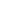 ГЛОССАРИЙ: Адаптация – (термин биологический) означает систему приспособительных механизмов организма, позволяющих ему освоиться с условиями изменяющейся среды. Способность к приспособлению – фундаментальное свойство живой материи.Воспитание – создание условий для развития личности ребенка, освоения им социального опыта, культуры, ценностей, норм и правил общества; неотъемлемый компонент процесса образования детей дошкольного возраста.Готовность к школе – совокупность морфофизиологических и психологических особенностей ребенка старшего дошкольного возраста, обеспечивающая успешный переход к систематическому организованному школьному обучению.Готовность к школе – необходимый и достаточный уровень психического (личностного, интеллектуального) и физического развития ребенка для успешного освоения основных общеобразовательных программ начального общего образования.Достижение – положительный результат деятельности в целом или выполненной работы, рассматривается как значительно более широкое и эмоционально окрашенное в сравнении с понятием результат.Здоровый образ жизни – типичные формы и способы по повседневной жизнедеятельности человека, которые укрепляют и совершенствуют резервные возможности организма.Зона ближайшего развития – реально имеющиеся у ребенка возможности, которые могут быть раскрыты и использованы для его развития при минимальной помощи со стороны окружающих людей.Интеграция _________– понятие, означающее состояние связанности отдельных дифференцированных частей и функций системы в целое, а также процесс, ведущий к такому состоянию.Игра – ведущая форма деятельности ребенка, внутри которой рождаются новые виды деятельности, развиваются высшие психические функции, в результате которой возникают личностные новообразования. Через ведущую деятельность опосредуется система отношений ребенка с окружающей действительностью, которая в данный период является источником его психического развития.Это основная форма активности ребенка, направленная не на результат, а на процесс действия и способы его осуществления, характеризующаяся принятием ребенком условной (в отличие от реальной жизненной) позиции.Качество дошкольной образовательной услуги:1) системное образование, формирующееся у воспитанника в процессе освоения основной общеобразовательной программы дошкольного образования, являющееся показателем его развития в личностном, интеллектуальном и физическом плане, способствующее самостоятельному решению ребенком жизненных задач, адекватных возрасту;2) объект оценки и интегральный результат освоения основной общеобразовательной программы дошкольного образования.Компетентность ребенка дошкольного возраста – это совокупность умений, позволяющих ребенку успешно реализовать позицию субъекта в различных видах деятельности, в разноуровневых и разнонаправленных социальных контактах, в познании окружающего мира и себя как саморазвивающейся системы.Компетентность – уровень развития, необходимый для самостоятельного решения возникающих познавательных проблем, определения своей позиции, позволяющий человеку адекватно выполнять нормы и правила жизни в обществе.Компетенция – интегрированный результат обучения, выражающийся в способности субъекта эффективно использовать внутренние и внешние ресурсы для выполнения определенного вида деятельности в соответствии с установленными требованиями. Характеризуется определенным набором умений (организационных, технологических, интеллектуальных,коммуникативных и т. п.).Концепция – система взглядов, то или иное понимание явлений, процессов; единый, определяющий замысел, ведущая мысль какого-либо произведения, научного труда.Личность – устойчивая система социально значимых черт, характеризующих индивида со стороны его включенности в социальные отношения. Постоянно изменяющееся системное качество, проявляющееся как устойчивая совокупность свойств индивида и характеризующее социальную сущность человека.Мотивация – совокупность устойчивых мотивов, побуждений, определяющих задачи, содержание и характер деятельности.Мотив – побуждение к деятельности, связанное с удовлетворением потребности.Образовательная среда – целостная качественная характеристика внутренней жизни образовательного учреждения, определяющаяся конкретными задачами в организации деятельности данного учреждения, проявляющаяся в выборе средств, с помощью которых этизадачи решаются, содержательно оцениваемая по тому эффекту в личностном, социальном и интеллектуальном развитии детей, которого эта среда позволяет достичь.Образовательный процесс – целенаправленный процесс разностороннего развития, обучения и воспитания детей от 3 до 7 лет с учетом их индивидуальных и возрастных особенностей, осуществляемый в различных моделях и формах предоставления дошкольной образовательной услуги.Обучение – процесс передачи и усвоения знаний, умений и навыков в различных видахдеятельности, направленный на развитие ребенка дошкольного возраста; неотъемлемый компонент процесса образования детей дошкольного возраста.Развитие – процесс тесно взаимосвязанных количественных и качественных изменений  интеллектуальных, личностных и физических характеристик ребенка дошкольного возраста; неотъемлемый компонент и целевой ориентир процесса образования детей дошкольного возраста.Развитие личности – это объективный процесс внутреннего последовательного количественного и качественного изменения физических и духовных сил человека.В и д ы  р а з в и т и я :Физическое развитие – изменения роста, веса, силы, пропорций тела человека.Психическое развитие – развитие процессов отражения действительности: ощущения, восприятия, памяти, мышления, чувств, воображения, развитие сложных психических образований: потребностей, мотивов деятельности, способностей, интересов, ценностных ориентаций.Духовное развитие (осмысление человеком своего предназначения в жизни, появление ответственности перед настоящими и будущими поколениями, понимание сложной природы мироздания и стремление к постоянному нравственному самосовершенствованию).Социальное развитие – потенциальное вхождение человека в общество: в экономические, производственные, правовые, идеологические и другие отношения.Результат (от лат. Resultatus – отраженный) – итог; то, что получено в завершение какой-либо деятельности, завершение чего-либо.Рефлексия – процесс познания человеком самого себя, внутренних психических актов,состояний и особенностей, своего внутреннего мира, осознания того, как он воспринимаетсядругими, построения своего поведения с учетом возможных реакций других.Семья – социальный институт воспитания, в котором осуществляется преемственностьпоколений, социализация детей, передача семейных ценностей и стереотипов поведения.Социализация – процесс и результат усвоения и активного воспроизведения индивидомсоциального опыта, осуществляемый в общении и деятельности.Субвенция (от лат. subventio — помощь), вид денежного пособия местным органам власти со стороны государства.